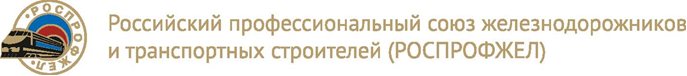                                                                                  Утверждаю:                                                             Заместитель председателя – Руководитель Иркутского филиала- обособленного подразделения Общественной организации – Дорожной территориальной организации Роспрофжел на ВСЖД- филиале ОАО "РЖД"                                                                                           _________________ С.В. Жуйков                                                                                                                                                29 апреля 2021 годаПОЛОЖЕНИЕо проведении Летней спартакиады на Кубок Иркутского филиала Дорпрофжел, проходящей в рамках 1 узлового уровня Всероссийских игр «Спорт поколений» в 2021 году, среди производственных  предприятий Иркутского региона ВСЖД, посвящённые 85-летию ОО РФСО «Локомотив»1. Цели и задачиСоревнования проводятся  с  целью  дальнейшего  внедрения  физической  культуры  и  спорта  в   жизнь  железнодорожников и их оздоровления, выявления сильнейших команд и спортсменов,  укрепления внутренних корпоративных связей.2.  Место и сроки проведения    Соревнования проводятся на базе отдыха «Железнодорожник»:1 этап - 12 июня  2021 г на базе отдыха «Железнодорожник». Начало в 11-00  час. Судейская в 10-00 час.2 этап – 19 июня 2021 г. на базе отдыха «Железнодорожник». Начало в 11-00  час. Судейская в 10-00 час.Финал – 3 июля 2021 г. на базе отдыха «Железнодорожник». Начало в 11-00  час. Судейская в 10-00 час. В финал выходят команды занявшие 1-6 места в отборочных этапах и пятая команда получившая наименьшую сумму мест в отборочном этапе.Заявки на участие в Спартакиаде подаются в Иркутский филиал Дорпрофжел до 20.05.2021 года, по электронной почте (на имя Жуйкова С.В.) или по факсу 63-49-63.Дополнительно, в случае наличия свободных мест в этапах, на соревнования могут быть приглашены дополнительно команды подавшие заявку с пожеланием участвовать в Спартакиаде (для ППО не в ходящих в состав ППО Иркутского филиала вступительный взнос 25 тыс. рублей).3. Руководство проведением соревнованийРуководство подготовкой и  проведением  Всероссийских игр «Спорт поколений» в 2021 году (первый узловой уровень) Летней спартакиады на переходящий Кубок Иркутского филиала Дорпрофжел на ВСЖД – филиала ОАО «РЖД» осуществляет  Иркутский филиал Дорпрофжел. Обеспечение явки команд на соревнования осуществляют руководители и  профсоюзные комитеты участвующих  предприятий.Непосредственное проведение соревнований  возлагается на главную судейскую коллегию, утвержденную Иркутским филиалом Дорпрофжел.  4. Страхование участниковУчастники допускаются к соревнованиям только при наличии страхового полиса любой страховой компании, который предоставляется в мандатную комиссию при регистрации участников.5. Требования к составу командыСостав команды  17 человек (в том числе 1 представитель с правом участия в любом виде спорта), который должен быть из руководящего состава предприятия: начальник, заместитель начальника, гл. инженер, председатель профсоюзного комитета. Обязательно участие в команде  4-х  женщин.  Представитель команды  имеет право:- обращаться устно или письменно с заявлениями и протестами в судейскую коллегию;- просить судейскую коллегию проверить и уточнить результаты соревнований после их предварительного,  объявления.Представителю команды запрещается вмешиваться в распоряжения судей. Участниками команды могут быть только работники предприятий ОАО «РЖД»  в возрасте 20 лет и  имеющие трудовые отношения (стаж работы) с компанией не менее 1 года на день проведения мандатной комиссии. Личность участника  команды и его причастность к предприятию ОАО «РЖД» подтверждается по представленным документам в мандатную комиссию и, в случае необходимости, может быть проверена в течение соревнований и позже. Допускаются объединенные команды предприятий.6. Программа и порядок проведения соревнований В зачет  Всероссийских игр «Спорт поколений» в 2021 году (первый узловой уровень) Летней спартакиады на переходящий Кубок Иркутского филиала Дорпрофжел на ВСЖД – филиала ОАО «РЖД»  включены следующие виды спорта: сдача норм ГТО, легкоатлетический кросс, мини – футбол, пляжный волейбол, силовое многоборье, спортивно - туристическое многоборье.Сдача спортивных нормативов (норм ГТО) – командные соревнования, состав команды 16 человек (12 мужчин, 4 женщины).В программу входят: подтягивание на перекладине у мужчин, отжимание от скамейки у женщин, прыжки в длину с места толчком двумя ногами, метание набивного мяча. Командное место подводится по сумме мест занятых отдельно мужчинами и женщинами.Легкоатлетический командный кросс (500 метров) – 15 человек (в кроссе стартует вся команда одновременно) -  Командный результат рассчитывается путем сложения итогового времени  каждого участника кросса).   Места команды определяются по наименьшему командному времени. В случае равенства результатов в учет берется наилучший результат по одному участнику.Мини-футбол -  состав команды   5 чел, 4 в поле и вратарь. Продолжительность игры 2 тайма по 10 мин. На предварительном этапе команды играют групповой турнир в один круг. Количество групп и их состав определяется по жеребьевке, в зависимости от количества заявленных команд. В финальном этапе - стыковые игры.Пляжный волейбол - Состав команды  4 чел (3 мужчин, 1 женщина).  Соревнования проводятся  согласно правил   волейбола. Матч играется из 3-х партий, до двух побед. 1-я и 2-я партии играются до 15 очков  с  двумя очками  преимущества. В случае равенства счета 15:15 игра продолжается до тех пор, пока счет,  не достигнет  разницы в 2 очка. Количество групп и их состав определен единой жеребьевкой. Игры в группах проводятся по круговой системе. По результатам игры команда получает за победу 2 очка, за поражение 1 очко, за неявку 0 очков. Место команды определяется по наибольшему количеству очков, набранных командой во всех играх. При равенстве очков у 2-х и более команд места определяются по:- встрече между ними, - по количеству побед во всех играх,- по соотношению мячей во всех играх.Силовое многоборье – состав команды 3 мужчины (1 участник до 75 кг, 1 участник до 90 кг, 1 участник свыше 90 кг). В программу силового многоборья входят: масс - рестлинг, гиревая эстафета, перетягивание каната. Соревнования проходят по трем весовым категориям: до 75, до 90 и свыше 90 кг. Команда выставляет по одному человеку в каждой весовой категории для соревнований в мас-рестлинге.	Соревнования проводит арбитр (судья на помосте) по олимпийской системе на выбывание. Спортсменам дается одна попытка. Спортсмен, приглашенный первым, должен занять на помосте место, обозначенное красным цветом, справа от арбитра, а приглашенный вторым – место, обозначенное синим цветом, слева от арбитра. Арбитр проводит жеребьевку. Выигравший жеребьевку, выбирает положение хвата палки (внутренний или наружный). После жеребьевки и в перерывах между схватками спортсменам дается время на подготовку (не более 1 минуты перед каждой схваткой). 	По команде арбитра участники садятся друг против друга посередине доски упора, ступнями упираются о доску упора, руками захватывают палку, согласно жеребьевке. Выбравший наружный хват показывает положение хвата (левый или правый) и не имеет права его менять. Палка должна находиться над и параллельно доски упора, кисти рук и пальцы не должны накладываться друг на друга. Спортсмен, выбравший внутренний хват первым захватывает палку, после захватывает спортсмен, выбравший наружный захват, и оба не имеют права отпускать захват.	Схватка начинается по команде арбитра «Приготовились!», «Начали!».а) при победе одного из спортсменов в схватке, арбитр останавливает схватку свистком или командой «Стоп!» и вытягивает руку с раскрытой ладонью в сторону победителя;б) при спорном положении арбитр останавливает схватку свистком или командой «Стоп!» и двумя большими пальцами рук показывает вверх перед собой, остальные пальцы сжаты в кулак. Спортсменам дается дополнительная схватка, при этом положение хвата палки не меняется.в) если по ходу схватки один из спортсменов получает второе предупреждение – арбитр останавливает схватку и присуждает победу сопернику.	После команды «Приготовились!» и до конца схватки спортсменам запрещается: браться за руку соперника; резко дергать палку до старта, т.е. команды «Начали!»; держать палку на своей стороне до старта; перехватывать и крутить палку до старта; зацеплять и упирать палку и/или руки о доску упора и/или носок; упираться ногами, корпусом туловища или головой за поперечное приспособление, предназначенное для закрепления доски упора; выкручивать палку более 90 градусов по вертикали и по горизонтали, за нарушения правил арбитр дает предупреждение.	Победа в схватке присуждается спортсмену, если: перетянул (вырвал) палку; перетянул соперника вместе с палкой; соперник оторвал обе ступни от доски упора; соперник получил второе предупреждение в данной схватке; соперник перенес одну ногу или обе через доску упора выше колена; соперник отпустил руку (руки); соперник касается бокового крепления доски упора туловищем и/или головой (кроме рук) и/или упирается ногами бокового крепления доски упора.Гиревая эстафета: состав команды – 3 участника в различных весовых категориях. Регламент упражнения: 3 этапа – классический толчок двух гирь 16 кг. в течение 2 минут. После окончания соревнований по мас-рестлингу  и гиревой эстафеты - проходят соревнования по перетягиванию каната.Три участника каждой из команд располагаются у разных концов каната, окружность которого от 10 см до 12,5 см. Посередине каната делается «центральная отметка» и на расстоянии не менее 2 метров с каждой стороны от «центральной отметки» две боковых отметки. Перед началом состязания команды встают так, что центральная отметка находится над проведённой на земле чертой. По сигналу судьи каждая команда начинает тянуть канат, старясь, чтобы отметка ближайшая к соперникам пересекла черту на земле. Если кто-либо из команды сядет или упадёт, схватка останавливается и команде засчитывается фол. В случае, если команда набрала два фола – ей присуждается поражение. Туристско-спортивное многоборье: стрелковое многоборье, спортивно - туристическая эстафета. Состав команды 4 человека (2 мужчины, 2 женщины). Стрелковое многоборье - командные соревнования. - пневматическая винтовка:   1 мужчина - «упор с локтя» с расстояния 10 м. Участник выполняет 1 пробный, 5 зачетных выстрелов.  -  лук:  1 мужчина – расстояние 7 метров. Участник выполняет 1 пробный, 5 зачетных выстрелов.   - арбалет:  1 женщина – расстояние 7 метров. Участница выполняет 1 пробный, 5 зачетных выстрелов.   -  дартс:  1 женщина. Участница выполняет 1 пробный, 5 зачетных бросков.   Команда-победитель определяется по наибольшей сумме набранных всеми участниками очков.   При равенстве   сумм  очков у 2-х или более команд,  назначается перестрелка из пневматической винтовки: от команды по одному  человеку.Спортивно - туристическая эстафета: соревнования проводятся в соответствии с Положением  о проведении спортивно - туристической эстафеты в экстрим-парке Базы отдыха «Железнодорожник». Места команды определяются по общему командному времени прохождения трассы, с учетом штрафов. Не полносоставные команды к старту не допускаются.  (Положение размещено на сайте Дорпрофжел).Командное первенство в туристко – спортивном многоборье определяется по сумме мест занятых командами в стрелковом многоборье и спортивно-туристической эстафете. Если сумма место равная у двух и более команд, решающим показателем является наибольшее количество призовых мест (количество первых мест, далее количество вторых мест, далее количество третьих мест и т.д.). Если эти показатели равны, преимущество получает команда, показавшая лучший результат в эстафете. 7.  Подведение итогов и награждениеИтоги  среди сборных команд предприятий подводятся:Общекомандное первенство во Всероссийских игр «Спорт поколений» в 2021 году (первый узловой уровень) Летней спартакиады на переходящий Кубок Иркутского филиала Дорпрофжел на ВСЖД – филиала ОАО «РЖД» определяется по наименьшей сумме занятых  мест во всех видах программы. В случае равенства очков у двух и более команд, преимущество получает команда,  имеющая больше  1-х, 2-х и т. д.  командных мест по всем видам программы. Команды, занявшие 1, 2, 3, 4 место (в отборочных этапах) выходят в финал Летней спартакиады на Кубок Иркутского филиала Дорпрофжел и не награждаются. В финале, команды занявшие 1,2,3 места награждаются грамотами, медалями, ценными призами по каждому виду спорта.Команды, занявшие 1, 2, 3 место  в общекомандном зачете (в финале Летней спартакиады) награждаются грамотами, медалями и ценными призами.Команда, занявшая 1 место в общекомандном зачете в финале Всероссийских игр «Спорт поколений» в 2021 году (первый узловой уровень) Летней спартакиады на переходящий Кубок Иркутского филиала Дорпрофжел на ВСЖД – филиала ОАО «РЖД» награждается переходящим Кубком Иркутского филиала Дорпрофжел. 	Команда, выигравшая Летний переходящий Кубок Иркутского филиала Дорпрофжел три года подряд, получает Кубок на вечное хранение.  8. Финансовые расходыРасходы по проведению Всероссийских игр «Спорт поколений» в 2021 году (первый узловой уровень) Летней спартакиады на переходящий Кубок Иркутского филиала Дорпрофжел на ВСЖД – филиала ОАО «РЖД»: награждение, питание и размещение судей, изготовление печатной продукции за счет Иркутского филиала Дорпрофжел.  Питание и размещение команд  за счет профкомов участвующих предприятий.  Расходы по командированию и в пути,  за счет командирующих организаций и профкомов предприятий.  Экипировка  команд  за счет профкомов предприятий. 9. Представление заявок и документов на участников на мандатную комиссиюВ мандатную комиссию  представляются следующие документы:Общая заявка по установленному образцу в 2-х экземплярах;Служебное удостоверение каждого участника, в случае его отсутствия копия трудовой книжки (лицевая сторона и лист с записью последнего места работы).Паспорт РФ;Справка с места работы  на каждого участника; Страховой полис любой страховой компании;Копия электронного профсоюзного билета, при его отсутствии бумажный профсоюзный билет.З А Я В КА (образец)на участие в ____ этапе 1 узлового уровня Всероссийских игр «Спорт поколений» в 2021 году, среди производственных  предприятий Иркутского региона ВСЖД, посвящённые 85-летию ОО РФСО «Локомотив»от команды предприятия   ________________________    Дата______________      Допущено 16 человек.         Подпись, печать врача ______________                      Председатель профсоюзного комитета_____________________                      Представитель команды ____________________________ М. П.            Руководитель предприятия    ___________________   Данное положение является официальным вызовом на _____ этап 1 узлового уровня Всероссийских игр «Спорт поколений» в 2021 году, среди производственных предприятий Иркутского региона ВСЖД, посвящённые 85-летию ОО РФСО «Локомотив».                         №Фамилия, имя, отчествоДата рожденияДанные паспортаВид спортаВиза врача или личная роспись1